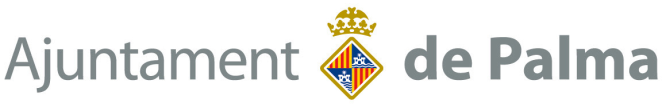 *emplenau un full d’inscripció per obraAFORAMENT ESCENARI: Xesc Forteza 40, Mar i Terra 20AFORAMENT PATI DE BUTAQUES: Xesc Forteza 350, Mar i Terra 150Aquest imprès s’ha d’enviar per correu electrònic, ABANS DE 31 D’OCTUBRE 2023, a: mariajosep.aguilo@palma.cat._INSCRIPCIÓMOSTRA DE TEATRE ESCOLAR 2024Centre educatiuCentre educatiuCentre educatiuTelèfon fixe-maile-mailResponsable de teatreResponsable de teatreResponsable de teatreResponsable de teatreResponsable de teatreTelèfon mòbilTelèfon mòbile-mailTÍTOL DE L’OBRATÍTOL DE L’OBRATÍTOL DE L’OBRATÍTOL DE L’OBRACursos que hi participenCursos que hi participenCursos que hi participenCursos que hi participenCursos que hi participenCursos que hi participenEdatsEdatsNúmero d’alumnesNúmero d’alumnesNúmero d’alumnesNúmero d’alumnesNúmero d’alumnesNúmero d’alumnesIdioma de l’obraIdioma de l’obraIndicau SI TENIU ALGUNA DIFICULTAT DE DATA entre el març i el juny de 2024 i el motiu Indicau el número de funcions que fareu         1          2    Indicau la sessió          Només vespre        Només matinal        Vespre i matinal   L’horari habitual és a les 20h sessió de vespre i 11h sessió de matí. Si el vostre grup necessita un horari especial indicau motius i horari Indicau quin teatre necessitau           Xesc Forteza          Mar i TerraHe llegit les Bases de la Mostra 2024 i  les Normes de Seguretat dels teatres, hi estic d’acord i em comprometo al seu complimentPalma,            de               de  2023He llegit les Bases de la Mostra 2024 i  les Normes de Seguretat dels teatres, hi estic d’acord i em comprometo al seu compliment                                                           (Signatura)